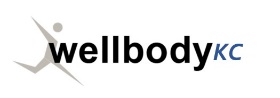 FIRST VISIT REGISTRATIONThank you – wellbodyKC looks forward to getting you well soon!email: support@wellbodykc.com	 www.wellbodykc.com	     	   2111 East KC Road,     Olathe, Ks 66061phone: 913-430-8905		               fax: 913-222-1907		DOUBLE CLICK ABOVE TO ENTER NAME AND BIRTHDAYONCE COMPLETED DOUBLE CLICK BELOW TO CONTINUE Sport: _______________   Level: ___________Team/ Club:   _______________  Practice schedule Hours per week: _____Competition Season: (Place an “X” after the correct time when you are “in season”)Year Round   	         Winter           Summer            Spring          Fall           I don’t compete Next scheduled event:  _______________	  I plan to compete/perform at this event:     YES       NO  Past Medical History: (include fractures, dislocations, asthma, diabetes, hospitalizations, etc.)Past Surgical History: (include ear tubes, tonsillectomy, appendectomy, orthopedic procedures)
Procedure									DateMedicines I take every day: (include prescription, over the counter, supplements, vitamins, alternative)Medicine					Dosage (if you know it)Medicines I take every once in a while: (include Tylenol, ibuprofen, creams, alternative)Medicine					Frequency (daily, weekly, monthly, rarely)Allergies to medicines/ foods/ environmental: __________________None  I received immunizations and am up to date:                            		        Yes 	No  I received a COVID immunization					        Yes 	Never had    		I last had COVID on this date: 					Never had Randy
    During every week I eat something in this food group: (Place “X” after each of what you eat/drink)Meat/Fish  	Fruits          Vegetables           Grains          Water           Desserts              Soda/Pop       I have had this many stress fractures diagnosed: (extremity/back):  		 Never had      			I have had this many concussions:  Number:   				 Never had      	School: “X” after correct response:     Public/Private       Home            College          I don’t go to school            I get this kind of treatment at least once a month: (Place an “X” after all that apply)Massage	        PT       Chiropractor      Dry needling        Cryotherapy     Other: _________Today’s appointment: My question / my problem / my concern/ my goals for today:                                                     CONSENT FOR EXAMINATION, MEDICAL TREATMENT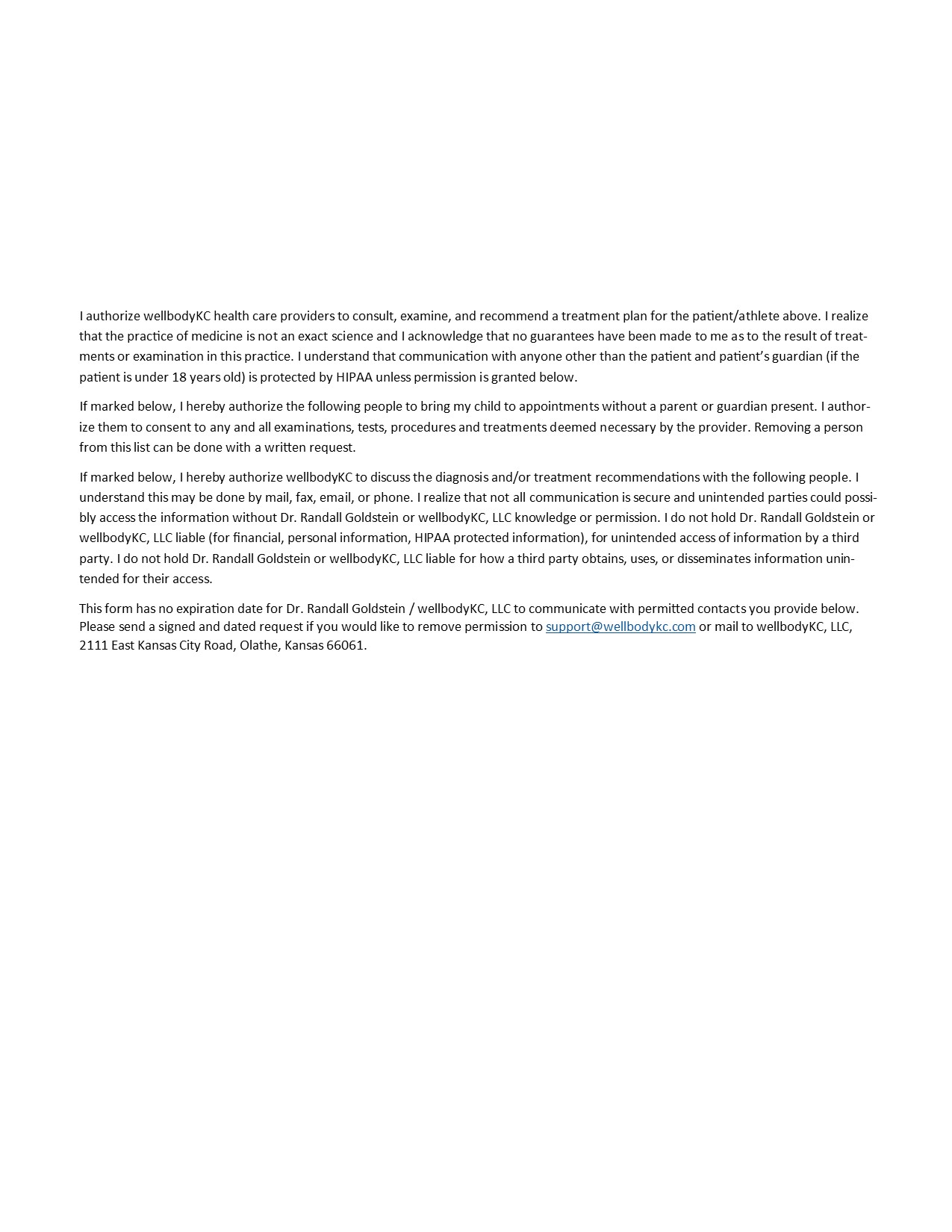 Bring to     Communicate        Full Name 	               	Relationship to Patient   	            Phone # or email  clinic        HIPAA releaseinform my coach             Coach Contact:  	____________________  Email or Phone:   _______________inform my doctor             Primary Care Provider:  __________________ Email or Phone:  _______________I have read and consent to the above information. I was offered access to the wellbodyKC HIPAA information handoutSignature of Parent/Guardian:	______________________________	       Date:   ______________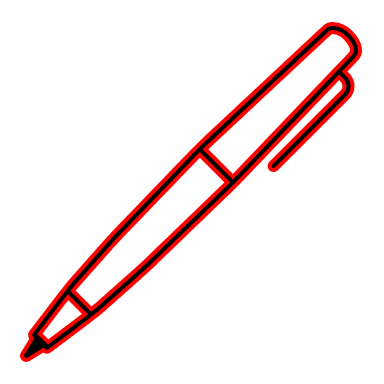 (or Patient/athlete if over 18 years ) 	      Go to menu at top of page and hit “Draw”, select a pen     and sign.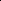             When completed go to top of page menu and hit the cursor icon to continue typing.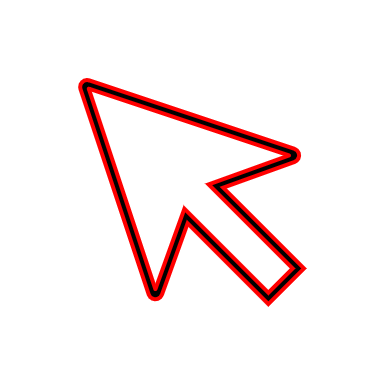 Printed name of Parent/Guardian:         __________________________Address:  ______________________________   City:   ____________________________		State: _________	Zip:   __________ Phone Number: _____________________          	              Email: _____________________																		[ ________ ]    Initial here to permit NON encrypted communication              to the contacts listed for the above patient      wellbodyKC Financial Policy- All Members                3/2023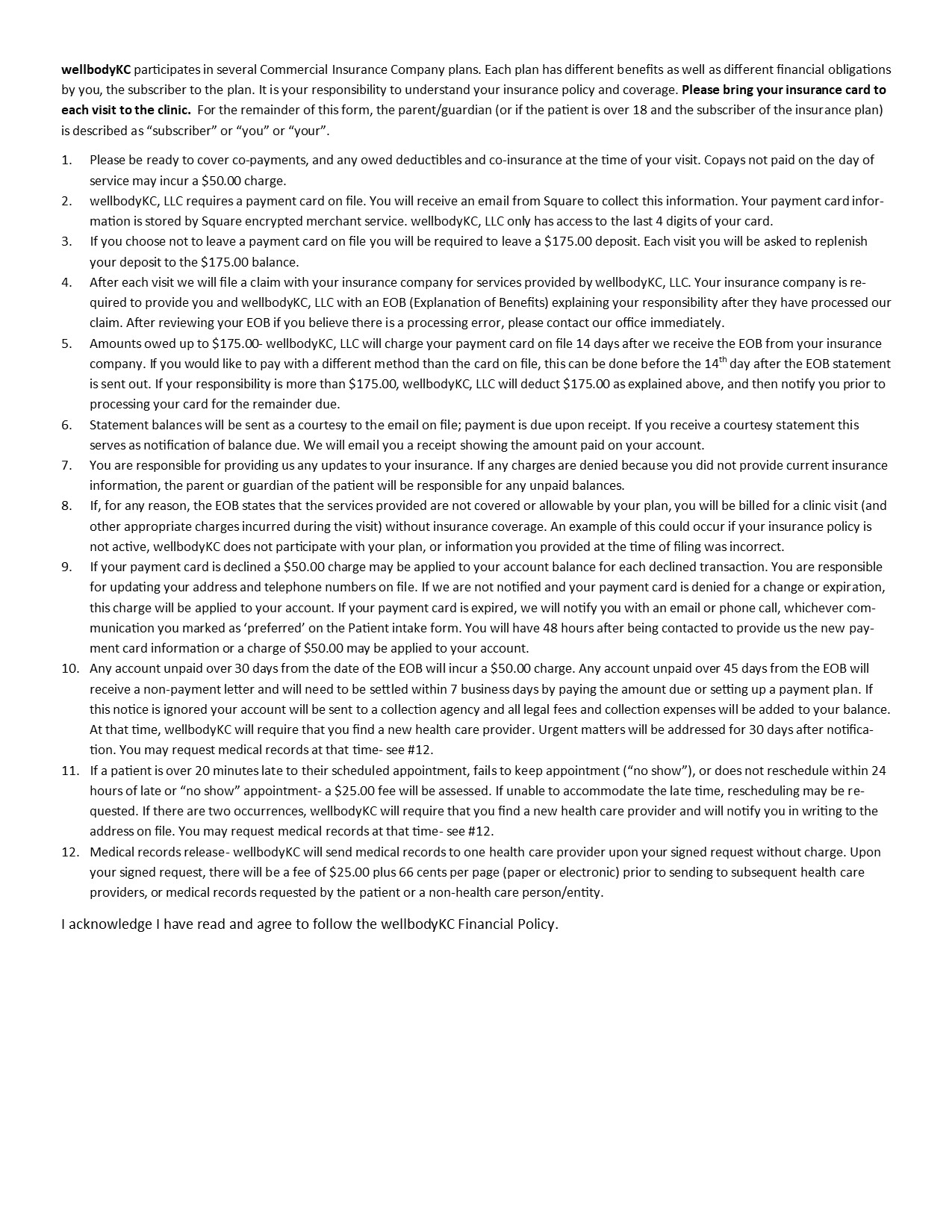 Signature of Parent/Guardian__________________________ 	Date: _____________________(or patient if over 18 years old and Guarantor)        Go to menu at top of page and hit “Draw”, select a pen      and sign. When completed go to top of page menu and hit the cursor icon to continue typing.                                      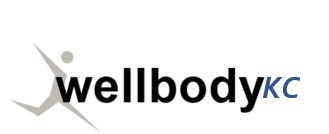 IN NETWORK COMMERCIAL INSURANCE PLANS(BCBS, Anthem, UHC, UMR, Aetna, Cigna), not in network with Medicaid products within these plans				      not in network with Exchange Benefit or Marketplace plans	The Guarantor for the Insurance Policy is: _________________          __________	   Usually the mother or father							  Name of Guarantor	            Date of Birth if CIGNA insurance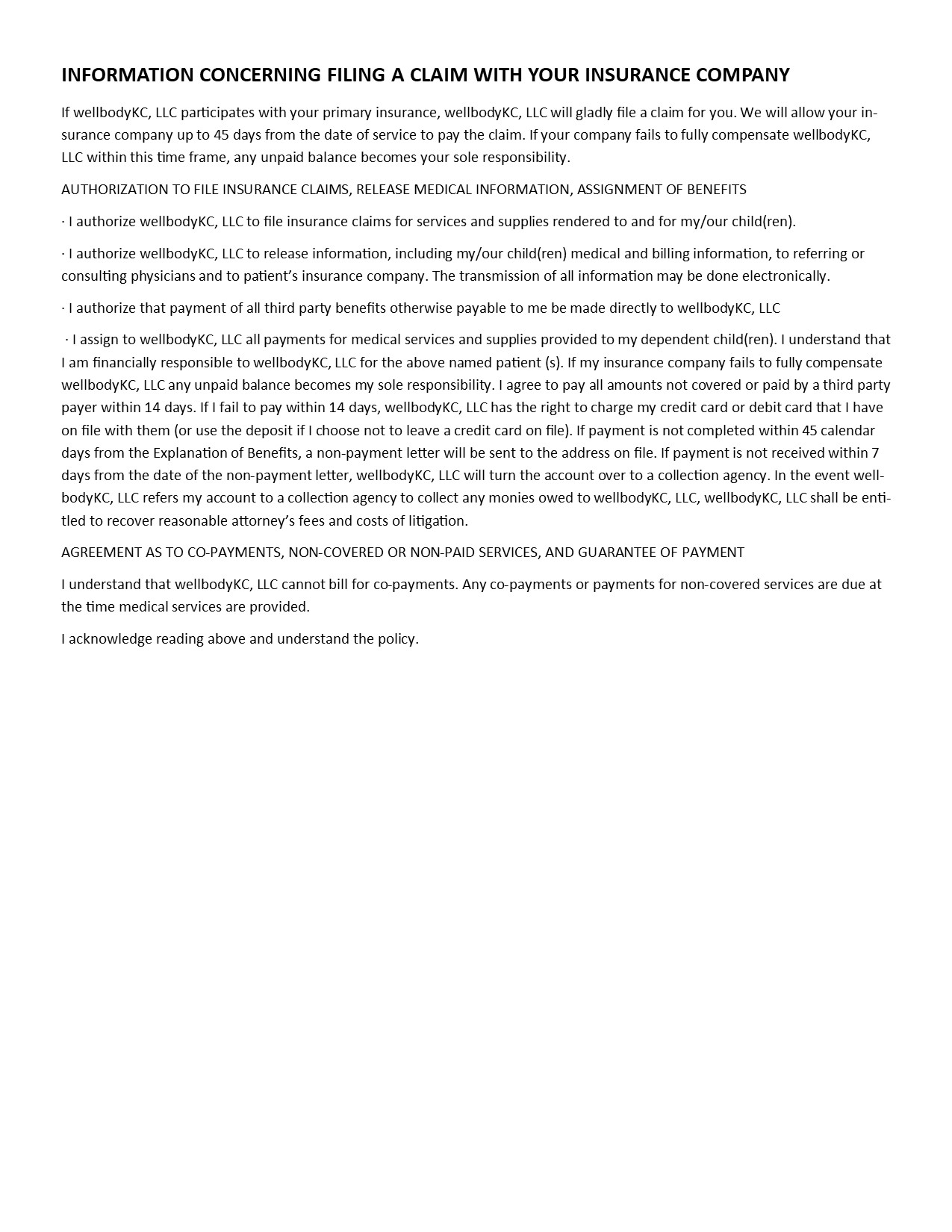 Signature of Parent/Guardian:	_____________________________	         	Date:  _____________________(or Patient/athlete if over 18 years old and Guarantor) Go to menu at top of page and hit “Draw”, select a pen       and sign.When completed go to top of page menu and hit the cursor icon to continue typing.Save and email to support@wellbodykc.com or fax to 913-222-1907 or bring to visit. Thank you!